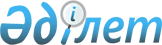 Ырғыз ауданы әкімдігінің 2017 жылғы 13 қарашадағы № 149 "Ырғыз ауданы бойынша мектепке дейінгі тәрбие мен оқытуға мемлекеттік білім беру тапсырысын және ата-ана төлемақысының мөлшерін бекіту туралы" қаулысына өзгеріс енгізу туралы
					
			Күшін жойған
			
			
		
					Ақтөбе облысы Ырғыз ауданы әкімдігінің 2019 жылғы 18 сәуірдегі № 66 қаулысы. Ақтөбе облысының Әділет департаментінде 2019 жылғы 23 сәуірде № 6114 болып тіркелді. Күші жойылды - Ақтөбе облысы Ырғыз ауданы әкімдігінің 2021 жылғы 16 наурыздағы № 73 қаулысымен
      Ескерту. Күші жойылды - Ақтөбе облысы Ырғыз ауданы әкімдігінің 16.03.2021 № 73 қаулысымен (01.01.2021 бастап қолданысқа енгізіледі).
      Қазақстан Республикасының 2001 жылғы 23 қаңтардағы "Қазақстан Республикасындағы жергiлiктi мемлекеттiк басқару және өзiн-өзi басқару туралы" Заңының 31 бабына, Қазақстан Республикасының 2007 жылғы 27 шiлдедегi "Бiлiм туралы" Заңының 6 бабы 4 тармағының 8-1) тармақшасына сәйкес Ырғыз ауданының әкiмдiгi ҚАУЛЫ ЕТЕДІ:
      1. Ырғыз ауданы әкімдігінің 2017 жылғы 13 қарашадағы № 149 "Ырғыз ауданы бойынша мектепке дейінгі тәрбие мен оқытуға мемлекеттік білім беру тапсырысын және ата-ана төлемақысының мөлшерін бекіту туралы" қаулысына (нормативтік құқықтық актілерді мемлекеттік тіркеу Тізілімінде № 5703 болып тіркелген, 2017 жылғы 6 желтоқсанда аудандық "Ырғыз" газетінде жарияланған ) мынадай өзгеріс енгізілсін:
      көрсетілген қаулының қосымшасы осы қаулының қосымшасына сәйкес жаңа редакцияда жазылсын.
      2. "Ырғыз ауданы әкімінің аппараты" мемлекеттік мекемесі заңнамада белгіленген тәртіппен:
      1) осы қаулыны Ақтөбе облысының Әділет департаментінде мемлекеттік тіркеуді;
      2) осы қаулыны Қазақстан Республикасы нормативтік құқықтық актілерінің электрондық түрдегі Эталондық бақылау банкінде ресми жариялауға жіберуді;
      3) осы қаулыны Ырғыз ауданы әкімдігінің интернет-ресурсында орналастыруды қамтамасыз етсін.
      3. Осы қаулының орындалуын бақылау аудан әкiмiнiң орынбасары А. Шахинге жүктелсiн.
      4. Осы қаулы оның алғашқы ресми жарияланған күнінен бастап қолданысқа енгізіледі. Ырғыз ауданы бойынша мектепке дейінгі тәрбие мен оқытуға мемлекеттік білім беру тапсырысы, ата-ана төлемақысының мөлшері
					© 2012. Қазақстан Республикасы Әділет министрлігінің «Қазақстан Республикасының Заңнама және құқықтық ақпарат институты» ШЖҚ РМК
				
      Аудан әкімі 

М. Елеусізов
Ырғыз ауданы әкімдігінің 2019 жылғы 18 сәуір № 66 қаулысына қосымшаЫрғыз ауданы әкімдігінің 2017 жылғы 13 қараша № 149 қаулысымен бекітілген
№
Мектепке дейінгі тәрбие мен оқыту ұйымдарының атауы және әкімшілік-аумақтық орналасуы
Мектепке дейінгі тәрбие мен оқыту ұйымдарының тәрбиеленушілер саны
Бір тәрбиеленушіге айына жұмсалатын шығындардың орташа құны (теңге)
Мектепке дейінгі тәрбие мен оқыту ұйымдарында ата-ана төлемақысының бір күнгі мөлшері (теңге)
1
"Ақтөбе облысы Ырғыз ауданы Ырғыз ауылдық округі әкімінің аппараты" мемлекеттік мекемесінің "Балдырған" бөбекжай-бақшасы" мемлекеттік коммуналдық қазыналық кәсіпорыны 
140
27817
400
2
"Ақтөбе облысы Ырғыз ауданы Ырғыз ауылдық округі әкімінің аппараты" мемлекеттік мекемесінің "Аққайың" бөбекжай-бақшасы" мемлекеттік коммуналдық қазыналық кәсіпорыны
125
26381
400
3
"Ақтөбе облысы Ырғыз ауданы Қызылжар ауылдық округі әкімінің аппараты" мемлекеттік мекемесінің "Балдәурен" бөбекжай-бақшасы" мемлекеттік коммуналдық қазыналық кәсіпорыны
50
31905
400
4
"Ырғыз аудандық білім бөлімі" мемлекеттік мекемесінің "Балбөбек" бөбекжай -бақшасы" мемлекеттік коммуналдық қазыналық кәсіпорыны
50
34950
400
5
"Ырғыз аудандық білім бөлімі" мемлекеттік мекемесінің "Құмтоғай" бөбекжай -бақшасы" мемлекеттік коммуналдық қазыналық кәсіпорыны
50
34598
400
6
"Ақтөбе облысы Ырғыз ауданы Аманкөл ауылдық округі әкімінің аппараты" мемлекеттік мекемесінің "Айгөлек" бөбекжай-бақшасы" мемлекеттік коммуналдық қазыналық кәсіпорыны
50
30657
400
7
"Ырғыз аудандық білім бөлімі" мемлекеттік мекемесінің "Бөбек" бөбекжай-бақшасы" мемлекеттік коммуналдық қазыналық кәсіпорыны
30
36494
400
8
"Ақтөбе облысы Ырғыз ауданы Қызылжар ауылдық округі әкімінің аппараты" мемлекеттік мекемесінің "Гүлдер" бөбекжай-бақшасы" мемлекеттік коммуналдық қазыналық кәсіпорыны
30
31267
400
9
"Ақтөбе облысы Ырғыз ауданы Қызылжар ауылдық округі әкімінің аппараты" мемлекеттік мекемесінің "Шаттық" бөбекжай-бақшасы" мемлекеттік коммуналдық қазыналық кәсіпорыны
30
33225
400
10
"Ақтөбе облысы Ырғыз ауданы Ырғыз ауылдық округі әкімінің аппараты" мемлекеттік мекемесінің "Балапан" бөбекжай-бақшасы" мемлекеттік коммуналдық қазыналық кәсіпорыны
50
33038
400
11
"Ақтөбе облысы Ырғыз ауданы Аманкөл ауылдық округі әкімінің аппараты" мемлекеттік мекемесінің "Алақай" бөбекжай-бақшасы" мемлекеттік коммуналдық қазыналық кәсіпорыны
25
34567
400
12
"Ырғыз аудандық білім бөлімі" мемлекеттік мекемесінің "Жұлдыз" бөбекжай-балабақшасы" мемлекеттік коммуналдық қазыналық кәсіпорыны
25
43547
400
13
"Дастан 2016" жауапкершілігі шектеулі серіктестігі
150
29000
400